甲状腺疾患　問診表　ID：　　　　　　　　令和　　  年　　　月　　　日＊他院からの手紙、資料をお持ちの方は、受付窓口に提出してください＊下記の質問についてお答えください。１病状についてまたは、来院の理由についてお知らせください。（当てはまるものに〇をつけてください）首の腫れやしこり（腫瘍）がある　（　自覚・指摘　）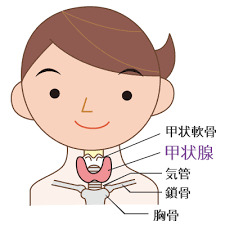 健診で甲状腺の異常があるといわれた（　採血・エコー・触診　）下記のような症状がある（該当するものに〇をつけてください）声がかすれる心臓がドキドキする手指が細かくふるえる暑がりになり、汗をたくさんかくよく食べているのにやせてきたイライラしやすくなった、落ち着きがなくなった体が冷え、寒がりになった月経が不順になった紹介先の先生より当院での治療をすすめられた　（　　　　　　病院・　　　　健診センター）その他（　　　　　　　　　　　　　）・いつごろからですか？（当てはまる項目に○をつけてください）昨日、2-3日前、1週間前、1か月前、3か月前、半年前、1年前、2-3年前、いつからかは不明その他　　　　　　　　　　　　　　　２.現在治療中のご病気はありますか？　　　　　はい　　・　　いいえ３.　２.ではいとお答えした方にお聞きします。現在治療中のご病気についてお知らせください。裏面も記入してください４.現在内服中のお薬はありますか　　　　　　　　　　　　　　　　はい　　・　　いいえ＊内服している薬剤名を記載してください※マイナ保険証による情報取得に同意した方は直近１か月以内の処方薬を除き記載省略可能です。（　　　　　　　　　　　　　　　　　　　　　　　　　　　　　　　　　　　　）＊血液をさらさらにする薬（抗凝固剤・抗血小板剤）は内服していますか 　　　　はい　　・　　いいえ＊お薬手帳、薬剤情報をお持ちの方は、受付窓口に提出してください５．お薬・アルコール・造影剤でアレルギー症状（発疹、気分不快など）を起こしたことがありますか　　　　はい　　　・　　　いいえ　　　「はい」の方は内容を記載してください　　　　　　　　　　　　　　　　　　　　　　　　　　　　６．からだの中に埋め込まれているものはありますか？　　　　　はい　　・　　いいえ『はい』の方・・・当てはまる項目に〇をつけてください・皮下埋め込み型ポート　　・心臓ペースメーカー　　　　・その他　　　　　　　　　　　　　　　　　　　　　　　　　７．どのようにして当クリニックをお知りになりましたか？（当てはまる項目に〇をつけてください）・インターネット　　・看板をみて　　・雑誌・新聞　　　　　　・他院からの紹介で　（医療機関名：　　　　　　　　　　　　）・家族・知人にすすめられ　　・その他　　　　　　　　　　　　８．マイナンバーカードで受付した方にお聞きします。マイナ保険証による診療情報取得に同意しますか？　　　　　はい　　・　　いいえご協力ありがとうございました。順番が来ましたら、お呼びいたしますので、お待ちください。医療法人社団北和会　大通り乳腺・甲状腺クリニックふりがな性別生年月日生年月日生年月日年齢氏名　　　　　　　　　　　　　様　　　　　　　　　　　　　様男女大正・昭和・平成年　　　　月　　　　日大正・昭和・平成年　　　　月　　　　日大正・昭和・平成年　　　　月　　　　日　　歳住所〒　　　　　‐〒　　　　　‐〒　　　　　‐〒　　　　　‐自宅電話住所〒　　　　　‐〒　　　　　‐〒　　　　　‐〒　　　　　‐携帯電話職業勤務先勤務先勤務先いつから（何歳～）病名通院クリニック・病院内服薬ある・なしある・なしある・なし